                        T.C.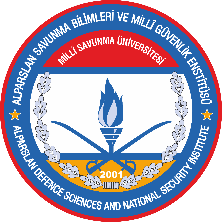 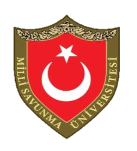                      MİLLÎ SAVUNMA BAKANLIĞI                 Millî Savunma Üniversitesi                  Alparslan Savunma Bilimleri ve Millî Güvenlik Enstitüsü MüdürlüğüYÜKSEK LİSANS TEZ ARA RAPORU1. Genel Bilgiler Öğrenci Numarası 		: Adı Soyadı 			: Ana Bilim Dalı 		: Tez Konusu 			: Danışman Adı Soyadı 		: Dönemi 		: 20… / 20…  [   ] Güz – [  ] Bahar2. Dönem İçinde Gerçekleşen Çalışmalar: (En az 4 sayfa detaylı olarak açıklanacaktır.)3. Önümüzdeki Dönemde Yapılması Planlanan Çalışmalar:(En az 2 sayfa detaylı olarak açıklanacaktır.)4. Danışman Görüşü:Rapor Sonucu	:	Yeterli 	    YetersizRapor Tarihi 	: Öğrenci İmzası 	:Danışman İmzası	:ONAYEnstitü Müdürü